Government of BelizeMinistry of Human Development, Social Transformation and Poverty Alleviation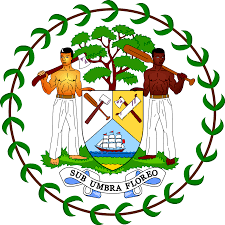 Community Action for Public Safety IIEnvironmental and Social AnalysisConsultation and Stakeholder Engagement PlanThis document was prepared by Christa Hulse, Environmental and Social Consultantfor the Government of Belize, Ministry of Human Development, Social Transformation and Poverty AlleviationBelmopan, Belize. November 2019.List of FiguresFigure 1: Map of proposed location for the service center	9List of TablesTable 1: Project Stakeholders	10Table 3: Information Dissemination Methods	13Table 4: Stakeholder Engagement Activities	14AcronymsCAP		ChapterCEO		Chief Executive OfficerCSEP		Consultation and Stakeholder Engagement PlanDOE		Department of the EnvironmentDRM		Disaster Risk ManagementESA		Environmental and Social AnalysisESMP		Environmental Safety Management PlanGOB		Government of BelizeGRM		Grievance Redress MechanismIDB		Inter-American Development BankMHDSTPA	Ministry of Human Development, Social Transformation and Poverty AlleviationNEMO		National Emergency Management OrganizationPAP		Project Affected PersonRLRP		Rehabilitation and Livelihood Restoration PlanTOR		Terms of ReferenceIntroductionBackgroundThe Ministry of Human Development, Social Transformation and Poverty Alleviation (MHDSTPA) of the Government of Belize (GOB), with the support of the Inter-American Development Bank (IDB), is undertaking the design and construction of a wrap-around service center in Belize City to be able to comprehensively and more efficiently address the many risks associated with the clients they serve in the community of the Southside.  The building’s architectural design and space layout will consider the service center’s human, spatial, material and training elements, as it is intended to facilitate a seamless flow of diverse people, and complement and align with the proposed services and activities being offered at the center, including:CounselingMental health treatmentEducational and vocational trainingMasculinity and gender violence programsParenting classesOther community workshopsGang mediationAfter-school programs for childrenData and case management system operationsOpen spaces for community events.Additionally, the design of the building will take into consideration and mitigate for risks of natural disasters.This document serves as the Consultation and Stakeholder Engagement Plan (CSEP) for the assessment and analysis of potential environmental and social impacts during the design, construction and operation phases of the service center.What is Consultation and Stakeholder EngagementConsultation and Stakeholder Engagement is an inclusive process in which a project’s proponents consult with those individuals and groups who will be impacted by the project, who have a general interest in the project and who can facilitate the development of the project.  Consultation and Engagement begins early and continues throughout the life cycle of the project.  The specific aim is to develop meaningful relationships that will support the installation of the project while successfully managing any associated environmental and social risks.The Consultation and Stakeholder Engagement Plan sets the framework for the consultation and engagement of a project’s stakeholders.  Within the framework, stakeholders are identified and classified as to their relationship with the project; appropriate methods and frequency of relating with stakeholders are elaborated; a mechanism to attend to grievances developed; and a system of monitoring and reporting ensure that the plan is both flexible and functioning as intended.  Additionally, the CSEP works in tandem with other environmental and social plans developed as safeguard mechanisms for the project.  In this case, the CSEP will inform an Environmental and Social Analysis (ESA) and an Environmental and Social Management Plan (ESMP), which will include a plan for Disaster Risk Management (DRM) and for Resettlement and Livelihood Restoration (RLRP).Objectives of the Consultation and Stakeholder Engagement ProcessThe objectives of the consultation and stakeholder engagement process are as follows:To ascertain the views and perceptions of potentially affected persons to inform the project design.To serve as a means of triangulating data for greater reliability and validity.To provide stakeholders with an overview of their rights and responsibilities as it relates to the project.To allow for inclusiveness that will foster greater trust, project acceptance and local ownership, which are necessary components for the sustainability of the project.To keep stakeholders apprised of the progress of the project.Elements of a Meaningful Consultation and Stakeholder Engagement ProcessIdentification of priority issues – What are the likely risks and opportunities arising from the project?Stakeholder analysis and consultation plan – Who is affected by the project, and who has an interest that can influence outcomes?  How will the project engage with them?Prior information – How will information be provided to stakeholders prior to consultation and consultation events in a meaningful way?Appropriate forums and methods for the consultation and engagement process – How should consultation events be organized?Grievance redress mechanisms – How can stakeholders seek remedy if they feel the project is causing harm to them or the environment?Design and implementation decisions considering stakeholder perspectives – How will stakeholder concerns and recommendations be addressed in project decision-making and the overall management system?Feedback to stakeholders and transparency in decision-making – How will the stakeholders be informed about project decisions and how their view and inputs have been incorporated?Baseline data, action plans, and management systems – What are the action plans that the project will implement to reduce risk and enhance benefits for project stakeholders?  How will the project establish and maintain a suitable management system to address environmental and social issues?Documentation and public disclosure – What are the mechanisms established to document and disclose relevant project information?On-going stakeholder consultation and engagement during implementation – What are the mechanisms established to ensure that stakeholders are kept informed and involved throughout project implementation?Relevant Regulations and RequirementsThis CSEP is informed by the following legislation and policies:National LegislationConstitution of Belize, CAP 4 (rev. ed. 2011)Environmental Protection Act, CAP 328 (rev. ed. 2011)Environmental Impact Assessment (Amendment) Regulation, 2007IDB PoliciesOP-102 Access to InformationOP-703 Environmental and Social Safeguards ComplianceOP-710 Involuntary ResettlementOP-761 Gender Equality in DevelopmentStakeholder Identification and AnalysisMethodologyThe first step in the consultation and stakeholder engagement process is to identify those individuals and groups who will be impacted by the project, have a stake in the project and/or have an interest in the project.  These are the stakeholders who are consulted or will be involved in the project.  The initial list of stakeholders for the project was developed based on a preliminary literature review, a Terms of Reference (TOR) that highlighted certain IDB policy focus areas for development and an environmental and social scoping exercise conducted on November 5th, 2019.  This list however, is dynamic and may be expanded throughout the project’s life cycle. The stakeholder groups, which currently make up the focus of this consultation and engagement plan include government authorities/project facilitators, proposed clients of the service center, affected individuals living within the project area or using the property, and nearby commercial enterprises.  The stakeholders within the project area include:Informal dwellers on the proposed property locationBus owners who park their buses on the property Nearby residentsNearby commercial enterprisesFigure 1: Map of proposed location for the service center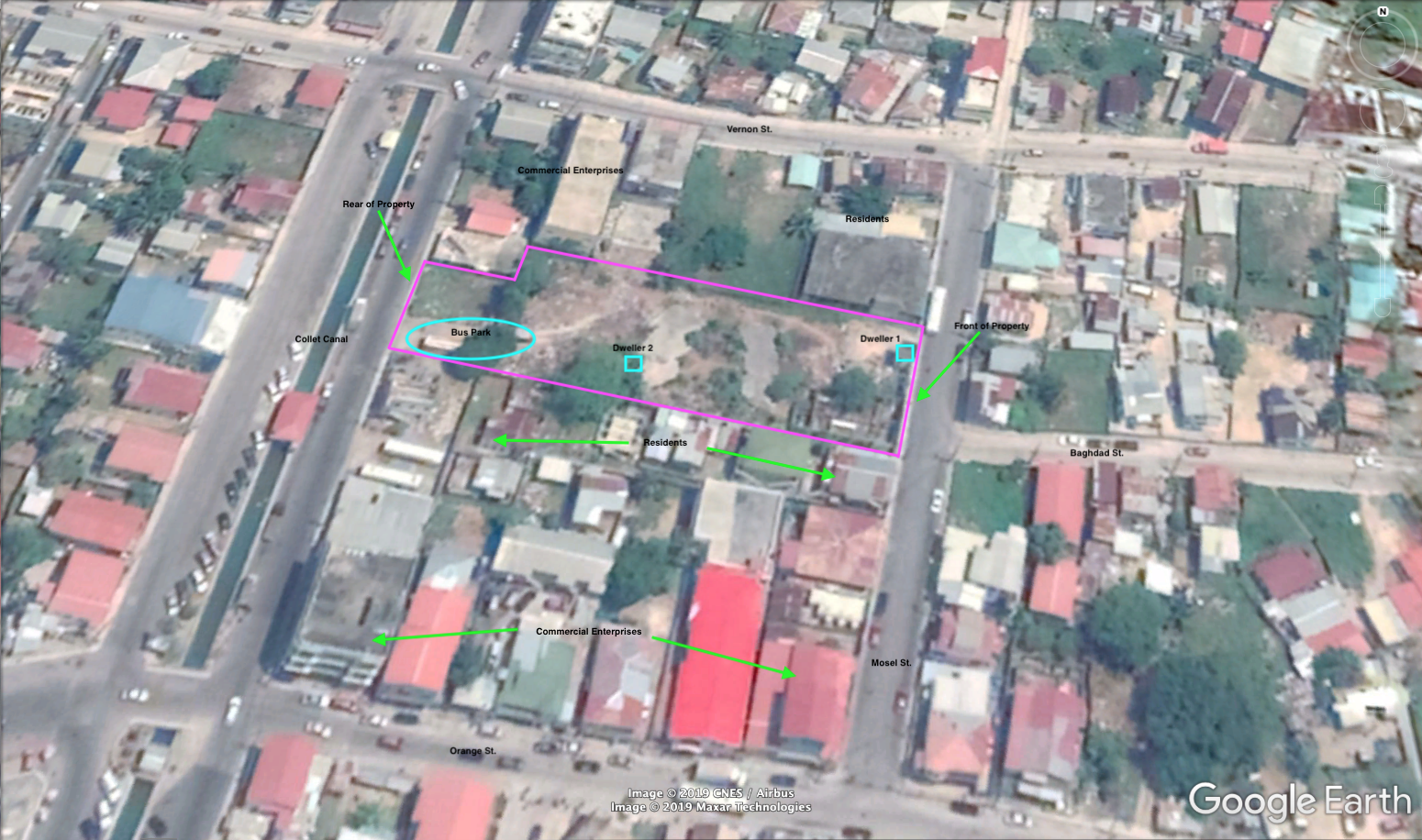 Source: Elaborated by Christa Hulse using Google EarthProject StakeholdersThe following table provides a list of stakeholders within the various sectors of society who will be impacted by the project, have an interest in the project or can facilitate the development and implementation of the project. Table 1: Project StakeholdersStakeholder AnalysisStakeholder Analysis ProcessStakeholder analysis is the process of determining the level of interest and influence a stakeholder will have in regard to the project.  Stakeholder analyses are done primarily to inform the CSEP of the level and methods of engagement required for each stakeholder.  It allows for the efficient use of time and resources to engage each stakeholder or stakeholder group.  In any project, stakeholders range from those who are most interested or impacted and have a high degree of influence over the project to those who have very little interest and influence over the project.Government AuthoritiesThe various government authorities are key stakeholders in the Community Action for Public Safety II (CAPS II) wrap-around service center project.  Most ministries and departments will provide direct support in organizing the events necessary to execute the project, while the remainder provide support to these events.  Engaging government authorities also allow for the establishment of a governance framework for the project, as support from the various departments in government will be necessary well into the operational phase of the project.Affected Communities and PeopleThe local communities within the project area will have the most interest in the project, as they will be the most directly impacted.  Impacts will occur during the planning, construction and operations phases and may include such issues as an increase in noise and dust, impeded access, site safety, waste management, risks of natural disasters, physical displacement, construction labor force disruption, employment practices, community relations, among other things.Commercial EnterprisesIt is expected that the commercial enterprises in the project area, most of whom are stores and small food stalls, will welcome the new construction and improvements brought to the abandoned property, as well as the additional customers in the area.  Notwithstanding, they will be interested in the developments during construction that can impact their facilities. Project proponents will therefore liaise with these organizations to mitigate for the impacts due to construction.Information DisclosureIn accordance with the Environmental Protection Act of Belize, its various amendments and the IDB’s policy on Access to Information (OP-102) all relevant information regarding the project will be provided to the public.This includes the following reports:Environmental and Social Analysis (ESA)Environmental and Social Management Plan (ESMP) with a Disaster Risk Management and a Resettlement and Livelihood Restoration Plan includedThis Consultation and Stakeholder Engagement Plan (CSEP)Reports are made available through the IDB and DOE’s websites as well as will be available, in hard copy, at the MHDSTPA’s office.  These documents will remain in the public domain for the duration of the project.Information Dissemination MethodsThe following table provides an overview of the information dissemination methods anticipated and their respective application within the project.Table 3: Information Dissemination MethodsStakeholder Engagement ActivitiesThe table below provides a synopsis of how and when each stakeholder will be engaged throughout the project’s life cycle.  Table 4: Stakeholder Engagement ActivitiesAll major consultation activities will be recorded and accompanied with supporting documentation.  These will be filed at the office of the MHDSTPA.Grievance Redress MechanismPurposeA grievance redress mechanism (GRM) is important in preventing and managing environmental and social risk.  It is therefore necessary and good practice to address the concerns of project affected individuals as well as stakeholders in a transparent, fair and equitable manner.  It is anticipated that there will be concerns of impeded access, safety and also concerns associated with the restoration of economic and physical loss.  The GRM shall therefore include:Provision for the establishment of a grievance redress body that is socially inclusiveA reporting and recording systemProcedure for the assessment of the grievanceA timeframe for responding to the grievances receivedThe mechanisms for adjudicating grievances and appealing judgmentsRoles and ResponsibilitiesThe implementation of the GRM is the direct responsibility of the MHDSTPA.  In consultation with the MHDSTPA however, it is being recommended that a Project Steering Committee be established at the time of pre-construction, with responsibility for overseeing the GRM.The MHDSTPA has recommended that representatives from the following ministries, sit on the Project Steering Committee:The CAPS II Program CoordinatorCEO or a Department Head of the Ministry of Human Development, Social Transformation and Poverty Alleviation (MHDSTPA)CEO or Department Head of the Ministry of Education CEO or Department Head of the Ministry of Economic DevelopmentCEO or Department Head of the Ministry of FinanceCEO or Department Head of the Ministry of National SecurityCEO or Representative of the Department of EnvironmentThe Project Steering Committee will be responsible for receiving and resolving all concerns and complaints, raised by Project Affected Persons (PAPs), in a fair, objective and constructive manner.  More specifically, the committee will:Fine tune and publicize the grievance redress proceduresReceive, review, investigate and keep track of grievancesAdjudicate grievancesMonitor and evaluate the decisions for action taken by the committeeThe CAPS II Program Coordinator will act as the point of contact for PAPs, inhabitants of the project area and construction workers to lodge their concerns/complaints.  The Program Coordinator is responsible for taking grievances to the Steering Committee and for ensuring that the recommendations of the committee are implemented.Grievance Redress ProceduresA complaint or grievance can be submitted via a grievance form (see Annex A) or verbally.A grievance form may be submitted in any of the following ways:To the Program Coordinator (address on form).To any of the MHDSTPA’s offices (address on form).Directly to the Project Steering Committee (address on form).Verbal complaints may be made to the Project Coordinator or directly to the Steering Committee, via telephone or face-to-face.  All contact information will be provided to stakeholders.Grievances and complaints will be dealt with in the following manner:All grievances received will be recorded in a register by the Program Coordinator (who also sits on the Steering Committee).If grievance can be corrected with an immediate action, complainant will be immediately informed, action will be taken, the date will be recorded and the case will be closed.If grievance requires long term action, complainant will be informed of proposed action or why no action is required (within 30 days), the action will be implemented (if applicable), follow-up will be carried through, complainant will once again be informed, the date will be recorded and the case will be closed.Monitoring and Evaluation of GrievancesMonitoring and evaluation of the GRM is the direct responsibility of the Program Coordinator who will provide monthly reports to the Steering Committee.  Semi-annual reports will be made available to the public.Monitoring and ReportingAn important part of stakeholder engagement is the follow-through.  Once stakeholders have been consulted they will want to be apprised of various aspects of the project such as how suggestions will be handled, how concerns will be mitigated and a general update on the progress of the project.  In this regard, the MHDSTPA and its various agents will apply the same methods used in the initial information disclosure, such as community meetings, press releases, brochures and consultative meetings to provide feedback to stakeholders throughout the project’s lifecycle.Annex A: Grievance FormGrievance Redress Form (Sample)Annex B: Public Consultation InvitationPersonalized Invitation (Template)Ministry of Human Development, Social Transformation and Poverty Alleviation (Official Letterhead)DateDear Stakeholder,The Ministry of Human Development, Social Transformation and Poverty Alleviation, of the Government of Belize, along with the Inter-American Development Bank, is undertaking the construction of wrap-around service center to be located at the old Batty Bus Terminal, in the Southside area of Belize City.  The purpose of this center, which falls under the gambit of the Community Action for Public Safety II program, is to amalgamate the various departments of the ministry in order to be able to comprehensively and more efficiently serve the ministry’s clients in the Southside community.You have been identified as an important stakeholder in this project.  We are therefore inviting you to a final consultation meeting to be held on _____ of December, 2019 at _____, beginning at _____.  More specifically, the meeting is to apprise you of the final architectural design of the project and its service offerings, to discuss the environmental and social impacts, and to solicit your feedback.We hope that you will make every effort to attend this very important consultation meeting.Sincerely,Elvis RequenaProgram Coordinator, CAPS IIAnnex C: Public Consultation AgendaAgenda (Template)MHDSTPA Official LetterheadPublic ConsultationCommunity Action for Public Safety II – Service CenterDate: Time: Venue: AgendaModerator: StakeholderSummary of Specific Interest/Role in ProjectPoint of ContactGovernment Authorities/Project FacilitatorsGovernment Authorities/Project FacilitatorsGovernment Authorities/Project FacilitatorsMinistry of Human Development, Social Transformation and Poverty Alleviation (MHDSTPA)Project proponents.  Point of contact for the relocation of physically displaced individuals.  Judith Alpuche (CEO)822-2248ceo@humandev.gov.bzPolicy and Planning Unit (MHDSTPA)Input on the architectural design, services to be offered and policy and planning considerations.Elvis Requena (Program Coordinator)programme.coordinator@humandev.gov.bzWomen and Family Support Department (MHDSTPA)This department is to be housed in the service center therefore their input on the architectural design, services to be offered and proposed clients will be necessary. Consult to gain guidance on sensitizing contractors/workers on sexual harassment and exploitation.Ana Williams (Director)227-7397sec.wd@humandev.gov.bzCommunity Rehabilitation Department (CRD) (MHDSTPA)This department is to be housed in the service center therefore their input on the architectural design, services to be offered and proposed clients will be necessary.Starla Bradley (Director)223-2716secretary.crd@humandev.gov.bzDepartment of Human Services (MHDSTPA)This department is to be housed in the service center therefore their input on the architectural design, services to be offered and proposed clients will be necessary.Liliani Arthurs (Director)227-7451/2057secretary.hsd@humandev.gov.bzMinistry of HealthInput on Emergency Preparedness PlanProvision of STDs and HIV/AIDS awareness training for contractors/workers.Dr. Ramon Figueroa (CEO)822-2325/2363/0809seniorsecretary@health.gov.bzIDB Climate ExpertInput on potential risks of disasters.Rosa Esperanza Gonzalez MahechaROSAGO@iadb.orgNational Emergency Management Organization (NEMO)Coordinate emergency preparedness.Ruth Meighan (CEO)822-2138Col. Shelton DeFour (National Emergency Coordinator)828-4332defour_shelton@yahoo.comBelize City CouncilApprise of plan for service centerAscertain city requirements for building processCarla Patnett (City Planner)227-7205, 222-4104, 635-5087archpatnett@yahoo.comDepartment of Environment (DOE)Provide GOB environmental and social permitting requirements, enforces these requirements and provides guidance on environmental and social issues.Martin Alegria (CEO)doe.ceo@environment.gov.bzBelize National Fire ServiceApprise of plan for service centerAscertain requirements for fire safetyColin GillettFire Chief223-1183Belize Water Services Ltd. (BWSL)Ascertain water and sewer requirements for propertySanjay KeshwaniTechnical Services Manager222-4757 Ext. 1115sanjay.keshwani@bwsl.com.bzGerardo CastanedaProject Manager222-4757 Ext. 1714gerardo.castaneda@bwsl.com.bzAffected Communities and PeopleAffected Communities and PeopleAffected Communities and PeopleIndividuals who will be physically or economically displacedInform about the project and work with them on a suitable mitigation plan.Two informal dwellings have been identified on the property.A number of bus companies are using the rear of the property as temporary parking throughout the day.A RLRP to resettle these individuals is being developed as part of the ESMP.Proposed clientsSolicit views about the project and identify aspirations and concerns.Inform stakeholders of potential impacts and measures to mitigate impacts.Inhabitants of project areaSolicit views about the project and identify aspirations and concerns.Inform stakeholders of potential impacts and measures to mitigate impacts.StaffSolicit views about the project and identify aspirations and concerns.Inform stakeholders of potential impacts and measures to mitigate impacts.Construction Contractors/WorkersSolicit views about the project and identify aspirations and concerns.Inform stakeholders of potential impacts and measures to mitigate impacts.Commercial EnterprisesCommercial EnterprisesCommercial EnterprisesBusinesses within the project areaSolicit views about the project and identify aspirations and concerns.Inform businesses of potential impacts and measures to mitigate impacts.Information Dissemination MethodApplicationCorrespondence by phone, email and textDistribute project information to government authorities and essential service providers.Print mediaDisseminate project information to public stakeholders, using images for the benefit of illiterate stakeholders.Inform stakeholders about consultation meetings.Post to community billboards and other areas of social gathering.Radio and televisionCreate advertisements/announcements to facilitate the dissemination of information on the project.  This could include Q&A material.Social mediaCreate a Facebook page with information on the project. One-to-one interviewsSolicit views and opinionsBuild relationships with stakeholdersRecord interviewsRoundtable discussionsUse for the facilitation of group discussion on a particular issueEach person at the table participatesRecord discussionFormal meetingsPresent project information using PowerPoint presentationsBuild networking relationship with high level stakeholdersDistribute technical documentsRecord discussion, comments and responsesInvitations to people to participate in the consultation eventsBasic information about the project (brochure, etc.)Explanation of the key environmental and social impacts identifiedThe management plans proposedThe mitigation measures plannedThe existence of a grievance mechanismPublic meetingsPresent project information to a large audience of stakeholders by various methods including PowerPoint presentations, posters, video or project information documentsBuild relationships with local communitiesDistribute non-technical project informationRecord discussion, comments and responsesSite visitGather opinions and views from individual stakeholders through visiting project siteStakeholderEngagement MethodTimingGovernment Authorities/Project FacilitatorsGovernment Authorities/Project FacilitatorsGovernment Authorities/Project FacilitatorsMinistry of Human Development, Social Transformation and Poverty Alleviation (MHDSTPA)Correspondence by phone, email or textOne-to-one interviewsRoundtable discussionsFormal meetingsSite visitsPlanning PhasePre-construction PhaseConstruction PhaseMonitoring & Evaluation PhasePolicy and Planning Unit (MHDSTPA)Correspondence by phone, email or textOne-to-one interviewsRoundtable discussionsFormal meetingsSite visitsPlanning PhasePre-construction PhaseConstruction PhaseMonitoring & Evaluation PhaseWomen and Family Support Department (MHDSTPA)Correspondence by phone, email or textOne-to-one interviewsRoundtable discussionsFormal meetingsSite visitsPlanning PhasePre-construction PhaseConstruction PhaseMonitoring & Evaluation PhaseCommunity Rehabilitation Department (CRD) (MHDSTPA)Correspondence by phone, email or textOne-to-one interviewsRoundtable discussionsFormal meetingsSite visitsPlanning PhasePre-construction PhaseConstruction PhaseMonitoring & Evaluation PhaseDepartment of Human Services (MHDSTPA)Correspondence by phone, email or textOne-to-one interviewsRoundtable discussionsFormal meetingsSite visitsPlanning PhasePre-construction PhaseConstruction PhaseMonitoring & Evaluation PhaseMinistry of HealthCorrespondence by phone, email or textOne-to-one interviewsDesign PhasePre-construction PhaseIDB Climate ExpertCorrespondence by phone, email or textOne-to-one interviewsDesign PhaseMonitoring & Evaluation PhaseNational Emergency Management Organization (NEMO)Correspondence by phone, email or textOne-to-one interviewsDesign PhaseMonitoring & Evaluation PhaseBelize City CouncilCorrespondence by phone, email or textOne-to-one interviewsPublic meetingsSite visitsDesign PhasePre-construction PhaseConstruction PhaseMonitoring & Evaluation PhaseDepartment of Environment (DOE)Correspondence by phone, email or textOne-to-one interviewsFormal meetingsPublic meetingsSite visitsDesign PhasePre-construction PhaseConstruction PhaseMonitoring & Evaluation PhaseBelize National Fire ServiceCorrespondence by phone, email or textOne-to-one interviewsDesign PhasePre-construction PhaseMonitoring & Evaluation PhaseBelize Water Services Ltd. (BWSL)Correspondence by phone, email or textOne-to-one interviewsDesign PhasePre-construction PhaseAffected Communities and PeopleAffected Communities and PeopleAffected Communities and PeopleIndividuals who will be physically or economically displacedCorrespondence by phone, email or textOne-to-one interviewsPrint mediaRadio and televisionSocial mediaPublic meetingsSite visitsGrievance redressPersonalized invitations to consultation eventsDesign PhasePre-construction PhaseConstruction PhaseMonitoring & Evaluation PhaseProposed clientsCorrespondence by phone, email or textOne-to-one interviewsPrint mediaRadio and televisionSocial mediaPublic meetingsSite visitsGrievance redressPersonalized invitations to consultation eventsDesign PhasePre-construction PhaseConstruction PhaseMonitoring & Evaluation PhaseInhabitants of project areaCorrespondence by phone, email or textOne-to-one interviewsPrint mediaRadio and televisionSocial mediaPublic meetingsSite visitsGrievance redressPersonalized invitations to consultation eventsDesign PhasePre-construction PhaseConstruction PhaseMonitoring & Evaluation PhaseStaffCorrespondence by phone, email or textOne-to-one interviewsPrint mediaRadio and televisionSocial mediaPublic meetingsSite visitsGrievance redressPersonalized invitations to consultation eventsDesign PhasePre-construction PhaseConstruction PhaseMonitoring & Evaluation PhaseConstruction Contractors/WorkersCorrespondence by phone, email or textOne-to-one interviewsPrint mediaRadio and televisionSocial mediaPublic meetingsSite visitsGrievance redressPersonalized invitations to consultation eventsDesign PhasePre-construction PhaseConstruction PhaseMonitoring & Evaluation PhaseCommercial EnterprisesCommercial EnterprisesCommercial EnterprisesBusinesses within the project areaOne-to-one interviewsPrint mediaRadio and televisionSocial mediaPublic meetingsGrievance redressDesign PhasePre-construction PhaseConstruction PhaseMonitoring & Evaluation PhaseGrievance #:Date:Full Name of complainant:Address:Telephone:Email:Signature:Description of grievance:(What happened?  Where did it happen?  Who did it happen to?  What is the result of the problem?)Date of Incident/Grievance:☐ One-time incident/grievance (date __________________)☐ Happened more than once (how many times? __________)☐ On-going (currently experiencing problem)What would you like to see happen to resolve the problem?For Official Use OnlySteps taken to address grievance:Please return this form to one of the following addresses:Program Coordinator (address required)MHDSTPA’s offices (address required)Project Steering Committee (address required)No.PresentationTimePresenter1Opening2Overview of the ProjectMHDSTPA3Environmental and Social Analysis (ESA) and Environmental and Social Management Plan (ESMP)ESA Consultant4Questions & Answers